Monday 6th July 2020    Guided reading Pg 41 – 55 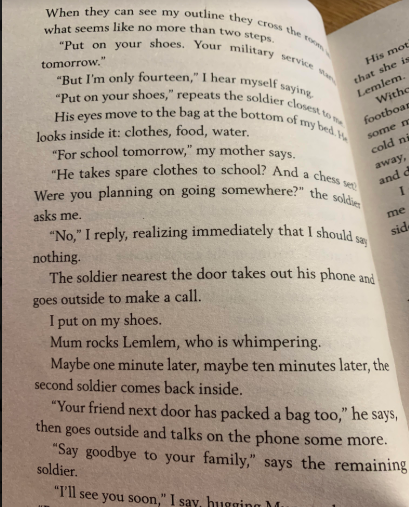 Who does the soldier call do you think? Why? What does he say? Why does Shif want to fold inside on himself?How do we know that they have left the city? Pg 45____________________________________________________________________________________________________________________________________________________________________________________________What may have caused the injury to Bini’s face?____________________________________________________________________________________________________________________________________________________________________________________________Describe what the boy’s face when they leave the truck?__________________________________________________________________________________________________________________________________________________________________________________________________________________________________________________________________________________________How do the boys get their new names?____________________________________________________________________________________________________________________________________________________________________________________________Why won’t the boys look the same in two weeks? How will they look? ______________________________________________________________________________________________________________________________________________________________________________________________________________________________________________________________________________________________________________________________________________________________________________________________________________________________________________________________________________________Can you order these statements?The boys are given a new name.Bini is taken.Shif is taken.Travel in a lorry.Stale rolls.